Promocje na głośniki - weź to podkręć!Nieważne, czy jesteś fanem lub fanką mocnego bassu, czy raczej skomplikowanego rytmicznie glitchu - promocje na głośniki zawsze spoko, jeśli tylko tym, co Cię stawia na nogi, jest dźwięk.Promocje głośniki - dlaczego?Dlaczego promocje na głośniki miałyby Cię interesować? Przede wszystkim dlatego, że muzyka to życie. I dla części osób nic tak nie wbija się w pamięć jak utwory albo ich całe sekwencje - albumy albo miksy.I potem, wiele lat potem, można sobie wspominać, że w danym okresie, zabarwionym tak a nie inaczej w naszym życiu, dany album był czymś, co towarzyszyło nam codziennie.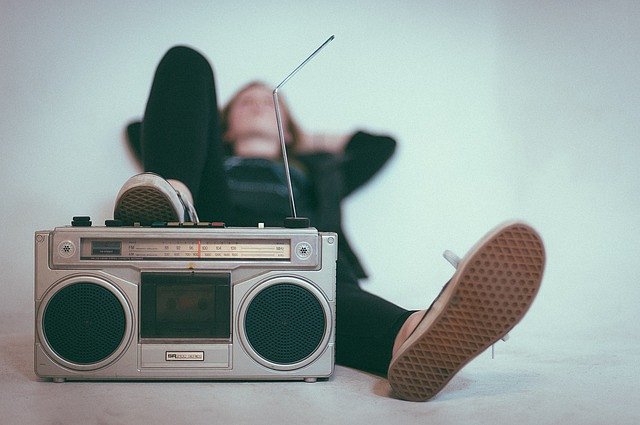 Aby ten efekt spotęgować, warto sobie samemu lub samej sprawić prezent i postawić na dobry sprzęt grający. A jak to zrobić, jeśli jednocześnie nie chcemy sobie zrujnować kieszeni?No - jest na to rozwiązanie i są nim rozmaite, dające się wypatrzeć w internecie, a najlepiej za pomocą dedykowanego agregatora takich to ofert, promocje na głośniki.B...ro, don't kill my vibeI wtedy będziecie mogli być niepowstrzymani. Nie zróbcie błędu - o ile od bogactwa oferty może się zakręcić w głowie, a przepastność Spotify już teraz stawia sprawę jasno - wszystko nie zostanie nigdy przesłuchane.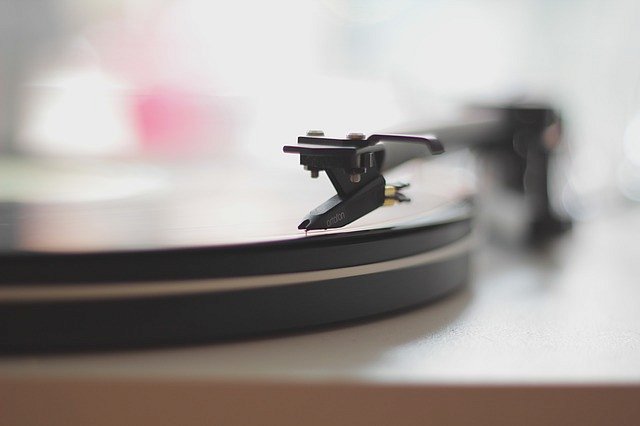 Mimo to jednak inwestycja w głośniki jest inwestycją w emocje - a te są tego warte. Zapraszamy!